ATTACHMENT DPage 1 of 2PRICING AND SERVICE PROPOSAL – All FirstLine SchoolsPricing Full Service APPA Level 2• 200 Days/Year providing all services covered in Scope of Work items 1-A, 1-B, 1-C, 2 and 3 (Daily, Nightly, Weekly and Monthly services) • 60 Days/Year providing all services covered in Scope of Work items 3, 4, 5 and 6 (Weekly, Monthly, Semi-annual and special services)ATTACHMENT DPage 2 of 2PRICING AND SERVICE PROPOSAL – ADDITIONAL SERVICESThroughout the course of this contract FirstLine may be in need of planned, emergency, temporary or permanent additional custodial support. Any category the Proposer does not wish to bid on must be indicated with N/A.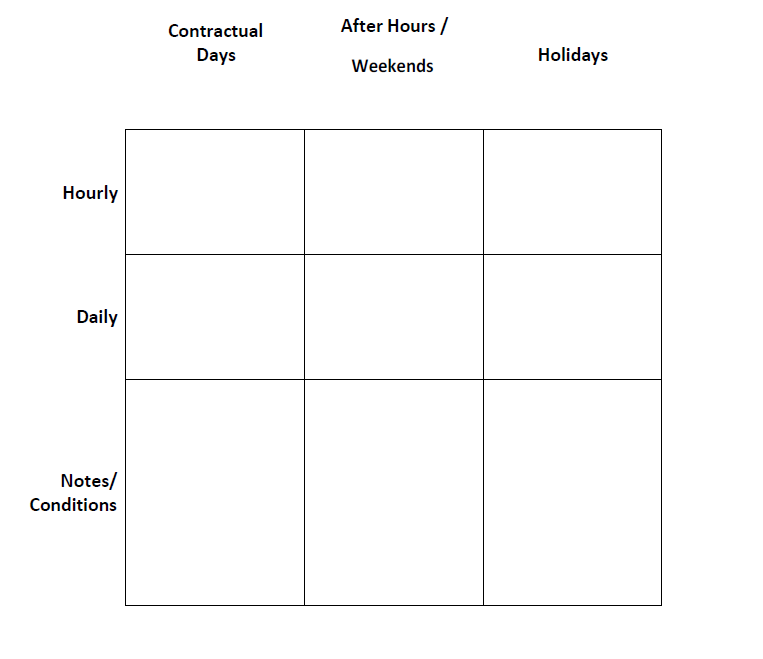 ATTACHMENT EPage 1 of 1CONTACT INFORMATION/BID AUTHORIZATIONFirstLine Schools By signing the box below I am submitting my bids for the following facilities (check all that apply):ATTACHMENT FNon-CollusionAFFIDAVITNon-Collusion AFFIDAVIT STATE OF _______________ PARISH/COUNTY OF _______________ BEFORE ME, the undersigned authority, personally came and appeared, _____________________________, (Affiant) who after being duly sworn, deposed and said that he/she is the fully authorized ________________________ of ___________________________ (Entity), the party who submitted a Proposal/Contract/Bid/RFP/SOQ No. __________________, to FirstLine Schools. Affiant further said: (1) That Affiant has not and will not employ any person, either directly or indirectly, to secure the public contract under which he/she is to receive payment, other than persons regularly employed by the Affiant whose services, in connection with the project or in securing the public contract, are in the regular course of their duties for the Affiant; and (2) That no part of the contract price was paid or will be paid to any person for soliciting the contract, other than the payment of normal compensation to persons regularly employed by the Affiant whose services with the project are in the regular course of their duties for the Affiant.                                                    _______________________________________ Signature of Affiant SWORN TO AND SUBSCRIBED BEFORE ME ON THIS ________ DAY OF ________________, 20____. _______________________________ _______________________________________ NOTARY PUBLICATTACHMENT GResponsibility DisclosuresResponses to the following questions must accompany the contractor’s bid. A bid may be deemed non-responsive if the contractor fails to provide complete answers or provides false statements to any of the questions provided herein. If any change(s) occur(s) during the bidding process, updated responses must be provided within thirty (30) calendar days of such change(s).1. Please indicate whether, within the past five (5) years, your firm has been the defendant in any type of court action(s) for (an) alleged violation(s) of labor or employment laws in connection with a contract for custodial services. __ Yes __ No If yes, please explain the circumstances, including the specific allegation(s) filed against your firm; the name of the plaintiffs; the case number; and the disposition/current status of each case.2. Please indicate whether, within the past five (5) years, your firm or any of its owners, partners, or officers, has/have ever been investigated, cited, assessed any penalties, or found to have violated any labor or employment laws. __ Yes __ No If yes, please explain the circumstances, including the specific charge(s) filed against your firm, its owners, partners, and/or officers; the agency that was involved; and the disposition/current status of each case. 3. If a license is required for any of the services performed by your firm, please indicate whether, within the past five (5) years, your firm, or any individual employed by your firm, has been investigated, cited, assessed any penalties, subject to any disciplinary action by a licensing agency, or deemed to have violated any licensing laws. __ Yes __ No If yes, please explain the circumstances, including the specific charge(s) filed against your firm; the licensing agency that was involved; and the disposition/current status of each case. _______________________________________ Signature of Legally Responsible Party _______________________________________ DateATTACHMENT HPage 1 of 1CHECKLIST OF REQUIRED ELEMENTSLOCATIONPRICESamuel J. GreenArthur AsheLangston HughesPhillis WheatleyFirstLine Live OakPrimary Contact NamePrimary Contact Phone NumberPrimary Contact Email AddressCompany Legal NameCompany AddressCompany WebsiteCompany WebsiteYear Company FoundedYears Operating in New OrleansNumber of ClientsNumber of EmployeesCertified SLDBE (yes/no)If YES, Year CertifiedSamuel J. Green Charter SchoolArthur Ashe Charter SchoolPhillis Wheatley Community SchoolLangston Hughes AcademyFirstLine Live OakAuthorized Representative NameAuthorized Representative SignatureDate of RFP Bid SubmittalITEMPAGEINCLUDED (y/n)INITIALSExecutive SummaryCompany Overview/Fiscal Responsibilities SummaryOrganization Policies and ProceduresPerformance History & Preparedness for FirstLine Customer Service ProposalImplementation/Transition PlanInsurance Ability or CertificatesService Proposal – Pricing Sheet – Attachment DContact Information/Bid Authorization – Attachment ENon-Collusion Affidavit – Attachment FResponsibility Disclosures – Attachment GChecklist (This Document) – Attachment HSealed Original + Hard Copy + Electronic Copyn/a